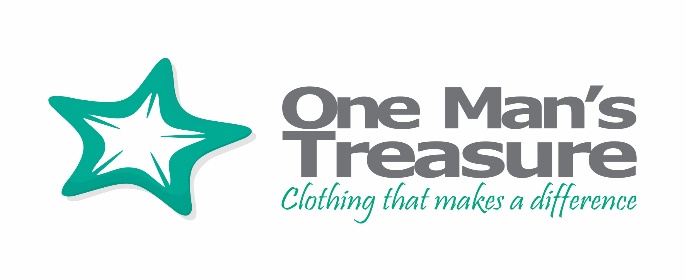 One Man’s Treasure seeks to empower men recently released from a Texas men’s state prison who come to the Dallas/Fort Worth area by providing them with clothing and opportunities for networking.VolunteerServe as a Shepherd delivering clothing and prayer to clients (men only)Serve at our Rockwall Clothing Center-measure/hang pants, sort clothing donations, stock socks and underwear, maintain shoe room, iron or hem clothing, assist with inventorying clothing/supplies, data input and researchAt Home Tasks – write scripture cards to include with sets of clothing, measure belts, laundry shirts and pantsDay of Service – participate with a group on special projects at the Clothing Center, host a winter coat drivePromote the Church’s clothing drivesSupport with clothing donations and monetary donations one-time giftmonthly recurring gifts designated gifts for purchasing critical/special clothing needs Employer matching fundsDonations can be made on our website www.onemanstr.org or by mail to One Man’s Treasure, 519 I-30 E, #211, Rockwall, TX 75087  Meals on Wheels Collin County provides meals to seniors. 1,000 hot, nutritious meals and pet food are delivered to clients each day Monday through Friday. We fight to ensure that no senior goes hungry or lonely all year long. 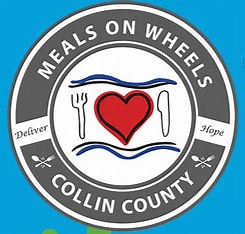 We are always in need of volunteers to deliver meals to seniors. We have 12 convenient drop sites throughout the county. Deliveries can be done individually or in groups on a daily, weekly, or monthly basis. We also need 2-3 volunteers in our kitchen to help prepare meals for delivery on a daily basis.  DIRECTION61:3 provides stability, life skills, and a place to thrive for current and aging-out foster youth in Texas.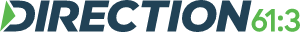 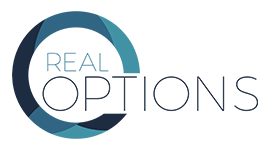  Real Options for Women exist to glorify God by valuing life, sharing truth and restoring hope. The fulfillment of our mission depends on three components:·      Prevention through abstinence counsel and education·      Point of decision counsel and medical services·      Post-abortion healingVolunteer Opportunities:1) Help with the baby showers2) Organizing our back room (baby supplies)3) Help write thank you notes 4) Help with events ie. Banquet, Family Fest5) Being a chaperone for the entire day on Zoe (our mobile unit)6) Help with clean up, like power washing our garage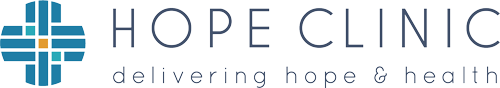 Hope Clinic exists to share the love of Christ by partnering with our community to provide quality, compassionate health care to our medically underserved neighbors.  Our vision is that all Collin County residents have access to quality, affordable medical care.  At Hope Clinic, we are gospel-centered and exhibit Christian values.Volunteer Opportunity Overview: Are you someone who wants to help our medically under-resourced, Collin County (Texas) neighbors increase their access to primary healthcare?  Hope Clinic relies on both medical and administrative volunteers to accomplish our mission of sharing the love of Christ by providing free, quality primary care for the uninsured.  We are always looking for dedicated, compassionate volunteers to serve our patients in many areas.  While 99% of our volunteers onboard as an individual, there are some group opportunities for special events or clinic maintenance projects.  One-time group projects are scheduled on an as-needed basis.  Some group projects are done outside of our clinic and involve hosting supply drives for both general medical supplies or personal hygiene items (we have both an Amazon and Walmart Wish List) that we provide to patients, as needed, after their appointments.  Other groups work together to help us thank our volunteers by providing breakfast, lunch or afternoon treats or even gift cards to enjoy a cup a coffee.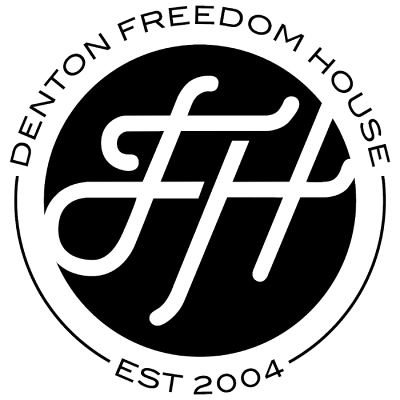 Mission: To liberate the broken from their bondage of sin and addiction through the transforming power of the Gospel of Jesus Christ and to equip them to become prosperous disciples of Christ with Kingdom vision, purpose and direction. Ministry Services and Volunteer Opportunities:Women’s Home (women only)Men’s Home (men only)Freedom Food PantryZera’s CoffeeWe are also looking to partner with specialists in these areas:Small Equipment Mechanic, Car Mechanic, Medical Provider (nurse, doctor, nurse practitioner, dentist), Plumber, Electrical, Construction/General Contractor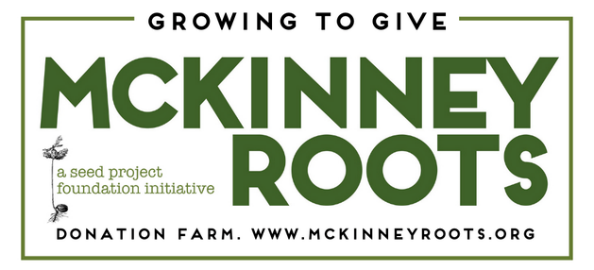 McKinney Roots is a food donation garden in McKinney. Our mission is to supply fresh produce to the food insecure by growing and distributing it to local nonprofits, churches, and schools, alleviating hunger with healthful, nutrient-dense food.We appreciate your help in planting, pulling weeds or harvesting. Come out and join us when you can.Bring old shoes, gloves, and a refillable water bottle.  We are practicing organic, environmentally friendly methods so we discourage the use of disposable water bottles.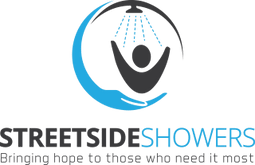 MISSION: PROVIDING MOBILE HOT SHOWERS & PERSONAL HYGIENE CARE TO THOSE IN NEEDShower ValetYou will be greeting our guests, cleaning the showers, and distributing hygiene kits.During your shift, you’ll be keeping our showers cleaned and stocked with hygiene kits and towels for our guests. Clothing ValetYou will be managing Streetside Closet. When a guest comes looking for clothes, you will help them find what they need. FloaterYou will assist the Shower or Clothing Valets during shower service. A floater can move between volunteer responsibilities as the needs change throughout the day. Barber/HairstylistYou will be providing haircuts to the homeless individuals who come to Streetside Showers stops.                                     Additional Nonprofit OpportunitiesNonprofit NameWebsiteAlliance of Elite Youth Leadershipaeyleadership.orgBoys and Girls Club of Collin Countybgccc.org/mckinneyCASA (Court Appointed Special Advocates)casaofcollincounty.orgCommunity Garden Kitchencommunitygardenkitchen.orgCommunity Health Cliniccollincountyclinic.orgCommunity Lifeline Centercommunitylifeline.orgCornerstone Ranchcornerstone-ranch.comDirection 61:3direction613.orgEmbrace Texasembracetexas.orgEmmanuel Laboremmanuellabor.orgMane Gait Therapeutic Horsemanshipmanegait.orgSalvation Army McKinneysalvationarmyntx.orgSamaritan Innsaminn.orgShiloh Placeshilohplacemckinney.comVolunteer McKinney Centercrisistextline.org